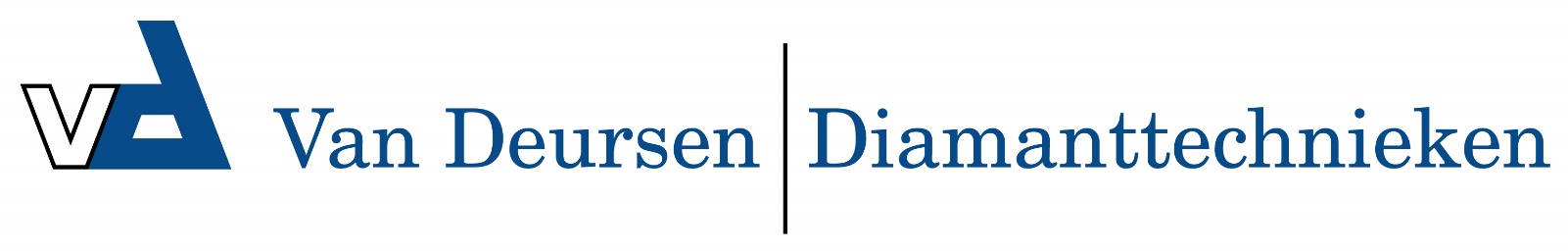 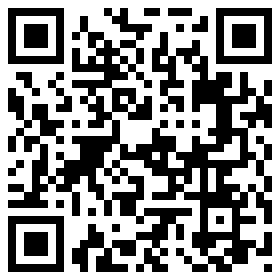 585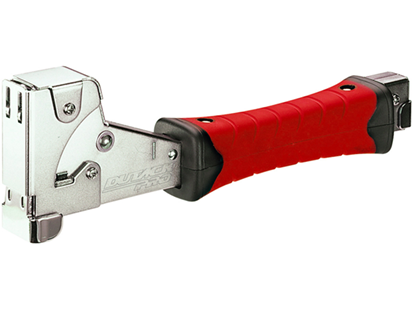 Robuuste metalen hamertacker voor professioneel gebruikArtikelnummertoepassinggewichtbevestigingsmiddelen4010035dakleer, stof, folie, verpakking, papier915 gSerie 140 (6 - 14 mm)